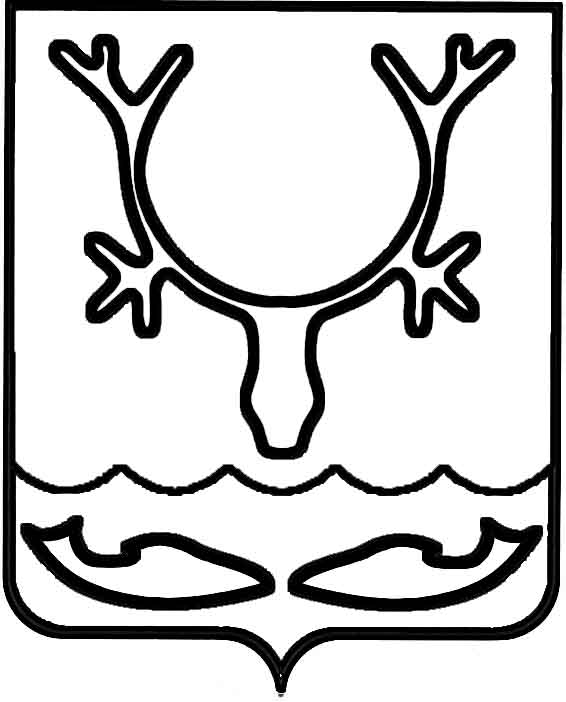 Администрация МО "Городской округ "Город Нарьян-Мар"ПОСТАНОВЛЕНИЕот “____” __________________ № ____________		г. Нарьян-МарОб отмене постановления Администрации МО "Городской округ "Город Нарьян-Мар" от 27.11.2015 № 1356В соответствии с решением Нарьян-Марского городского суда Ненецкого автономного округа от 17.05.2016, вступившим в законную силу 02.08.2016, по делу               № 2а-472/2016 по административному исковому заявлению первого заместителя прокурора Ненецкого автономного округа в защиту прав и законных интересов неопределенного круга лиц и Российской Федерации к Администрации муниципального образования "Городской округ "Город Нарьян-Мар" об оспаривании постановления Администрации МО "Городской округ "Город Нарьян-Мар"                        от 27.11.2015 № 1356 "Об утверждении Правил сноса (вырубки) и методики расчета компенсационной стоимости зеленых насаждений, расположенных на территории МО "Городской округ "Город Нарьян-Мар" Администрация МО "Городской округ "Город Нарьян-Мар"П О С Т А Н О В Л Я Е Т:1.	Отменить постановление Администрации МО "Городской округ "Город Нарьян-Мар" от 27.11.2015 № 1356 (в ред. постановления Администрации МО "Городской округ "Город Нарьян-Мар" от 11.05.2016 № 529) "Об утверждении Правил сноса (вырубки) и методики расчета компенсационной стоимости зеленых насаждений, расположенных на территории МО "Городской округ "Город Нарьян-Мар".2.	Настоящее постановление вступает в силу с момента его принятия и подлежит официальному опубликованию.2508.2016938Глава МО "Городской округ "Город Нарьян-Мар" Т.В.Федорова